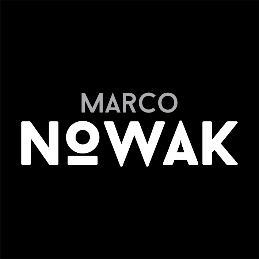 MIETVERTRAG  Siebträgermaschine / Espressomühle / Kaffeevollautomat Vermieter: Marco Nowak, im Koch 17, 92711 Parkstein      Tel:09602-9445044  email: post@nowak-marco.de	  Mieter: (ladungsfähige Anschrift / Rechnungsanschrift)	Firma:											Name / Vertreter:									Straße:											PLZ/Wohnort:					Tel.-Nr.:				Emailadresse:										 Mietgerät: Siebträgermaschine / Espressomühle / Kaffeevollautomat 	Hersteller:					Typ:    		Zubehör: 										   		Info 	 : 										 Mietanschrift falls von der Rechnungsanschrift abweichend:Firma:											Name / Vertreter:									Straße:											PLZ/Wohnort:					Tel.-Nr.:				Zusätzliche Information zum Ort:							Mietdauer: Übernahmedatum:				Uhrzeit:			Einsatzdatum: von:				bis:					Rückgabedatum:					Uhrzeit:			Preis: Der Mietpreis wird bei Übergabe der Maschine fällig! Individualvereinbarungen sind möglich.Siebträgermaschine			• pauschal für die Reparaturdauer            € netto. inkl. MwSt.Espressomühle 			• pauschal für die Reparaturdauer            € netto. inkl. MwSt.Kaffeevollautomat  		           • pauschal für die Reparaturdauer            € netto. inkl. MwSt.ob. gewähltes Gerät		•zum Individualpreis 			     € netto. inkl. MwSt. Kaution            bar €/ Pay Pal              • im Voraus/ bei Lieferung                     € netto. inkl. MwSt.	  fällig !            ec- / Kredit- /KarteKartengesellschaft:_________________  Karten nr.:_________________________  Gültig bis:_______Kaffee:                                          Preis pro Packung                                   € netto. inkl. MwSt.	Menge:Die mitgegebene Kaffeemenge wird bei Abholung / Rückgabe abgerechnet. Je geöffnete Packung.Ausstattungen /Service – optionalTassen/ Becher/ Geschirr:             •   zum Individualpreis			 € netto. inkl. MwSt.Servicepersonal (Menge): Stundensatz				 € netto. inkl. MwSt.______________________________Lieferung für Leihgeräte:Lieferkosten berechnen wir mit € 1.- netto pro km + € 1.- netto pro Min Fahrtzeit –Einfachstrecke-. Grundlage ist die schnellste/normale Route von Google Maps zum Lieferort. Maximaler Lieferumkreis 40km.Miete:Der Mieter bestätigt mit seiner Unterschrift den Erhalt des Gerätes in einwandfreiem Zustand.Der Mieter ist in die Bedienung des Gerätes vertraut oder wurde vom Vermieter eingewiesen und mit den Einsatzmöglichkeiten des Mietgerätes vertraut gemacht.Dem Mieter wurde mit dem Gerät eine Bedienungsanleitung übergeben.Er verpflichtet sich, die Unfallverhütungsvorschrift zu beachten und einzuhalten, welche ihm bekannt sind bzw. aus der Bedienungsanleitung entnommen werden können. Weiter verpflichtet er sich, das Gerät in gereinigtem Zustand zurückzugeben.Der Mieter hat das Gerät fachgerecht zu bedienen und zweckentsprechend, gem. Verwendung, einzusetzen. Für eventuellen Verlust des Gerätes und Schäden am Gerät, die nicht auf normalen Verschleiß zurückzuführen sind, haftet der Mieter. Bei Beschädigung der Maschine: Reparaturkosten ´entsprechend´€Wiederbeschaffungswert bei Verlust oder nicht reparierbarer Maschine: ´entsprechend´€Jeglicher Schaden am Gerät, der während der Mietzeit auftritt, ist dem Vermieter unverzüglich anzuzeigen, auch wenn die Reparatur bereits vor Rückgabe des Gerätes erfolgt ist.Die Mietberechnung erfolgt gemäß Mietpreisliste des Vermieters; Reinigungskosten sind bereits im Preis enthaltenZusätzlich gelten die umseitigen/auf der Internetseite stehenden Vermietbedingungen. Diese wurden akzeptiert und zur Kenntnis genommen.Datum der Bestellung/Buchung:_______________    Unterschrift / Firm.-ST.:_______________________Datum / Unterschrift / Firm.-ST. Übergabe:		Datum / Unterschrift / Firm.-ST. Rückgabe:Mieter:						___	Mieter:						_____Datum / Unterschrift / Firm.-ST. Übergabe:		Datum / Unterschrift / Firm.-ST. Rückgabe:Vermieters:					____	Vermieters:					_____MietbedingungenDem umseitigen Mietvertrag liegen die folgenden Vermietbedingungen zugrunde:Für die gemieteten Gegenstände ist – auch aus Sicherheitsgründen – nur der bestimmungsgemäße Gebrauch zulässig. Alle Schutzvorrichtungen und Schutzvorschriften sind einzuhalten.Alle Mietgeräte sind bei Mietbeginn in einwandfreiem, betriebssicherem Zustand. Der Mieter muss bei Übernahme des Mietgegenstandes die Vollständigkeit der Gegenstände und des Zubehörs prüfen. Der Vermieter ist bei Prüfung auf Wunsch behilflich.Bei Verlust des Mietgegenstandes oder von Zubehör, oder wenn Zubehör vom Mieter unbrauchbar gemacht wurde, werden die betreffende Teile zum Listenpreis berechnet, es sei denn, die Beschädigung beruht auf normalen Verschleiß.Der Mieter haftet für alle Beschädigungen des Mietgegenstandes, die durch Vorsatz, Fahrlässigkeit, nicht bestimmungsgemäßem Gebrauch oder andere von ihm zu vertretende Umstände (z.B. Gebrauch durch Unbefugte) auftreten.Der Mieter haftet für den Verlust der Mietsache, wenn der Verlust auf Umstände zurückzuführen ist, die der Mieter zu vertreten hat. Der Mieter hat den Mietgegenstand sorgfältig aufzubewahren, insbesondere gegen Diebstahl zu sichern und vor Feuer und Witterungseinflüssen zu schützen.Der Vermieter übernimmt keine Haftung für Schäden, die dem Mieter, einem Dritten oder an einer Sache durch den Mietgegenstand entstehen, sofern der Mietgegenstand nicht bestimmungsgemäß, nicht sachurkundig oder nicht sachgerecht verwendet wurde.Wird der Mietgegenstand später als im Vertrag vereinbart zurückgegeben, so verlängert sich die Mietzeit jeweils um volle zu berechnende Zeiteinheiten. Wird ein Mietvertrag geschlossen, der Mietgegenstand reserviert, jedoch nicht abgeholt, so ist die Miete für die volle Mietzeit zu zahlen. Bei Fertigstellung des Reparaturgerätes oder bei Reparaturabbruch endet die Dauer der Reparatur und somit auch die vereinbarte Mietdauer. Der Mieter muss innerhalb 4 Werktagen den Mietgegenstand zurückgeben, ansonsten verlängert sich die Mietzeit jeweils um volle zu berechnende Zeiteinheiten.Den Transport des Mietgegenstandes zum Mieter und zurück zum Vermieter übernimmt der Mieter. Er trägt auch das Transportrisiko. Bei besonderer Vereinbarung zwischen Vermieter und Mieter kann der Mietgegenstand, unter Verrechnung einer angemessenen Gebühr, dem Mieter zugestellt, aufgestellt, demontiert und wieder abgeholt werden. Lieferung und Aufstellung ebenso wie Demontage und Rücktransport erfolgen in jedem Falle auf Gefahr des Mieters. Von dieser Haftung ist Vorsatz und grobe Fahrlässigkeit ausgeschlossen. Lieferkosten berechnen wir mit 1.- € netto pro km und 1.- € pro min. Fahrzeit. –Einfachstrecke- Grundlage ist die schnellste/normale von Goggle Maps Route zum Lieferort. Maximaler Lieferumkreis 40km.Der Vermieter hat das Recht vor der Vermietung des Mietgegenstandes eine angemessene Kaution zu verlangen. Der Kautionsbetrag kann in bar, per PayPal,  per ec-Karte oder Kreditkarte hinterlegt werden, wobei in letzterem Zusammenhang die Kreditkartendaten der Gesellschaft des Mieters angegeben und im Rahmen eines freien Abbuchungsprozesses beim Vermieter hinterlegt werden, dass mit Rückgabe / der Rechnung eine Abrechnung erfolgend und gegebenenfalls an der Maschine entstandene Beschädigung natürlich gegen entsprechende Rechnungstellung im Verhältnis zum Mieter abgebucht und einbehalten werden können. Dem Mieter ist das Recht vorbehalten einen Nachweis hinsichtlich einer Nichtschädigung zu führen. Der Vermieter wird den Mieter im Vorgriff auf eine Nutzung der Kaution über die von ihm festgestellten Schäden informieren.Der Mieter ist verpflichtet, jede Beschädigung der Mietsache dem Vermieter anzuzeigen, unabhängig davon, ob diese Beschädigung auf natürlichem Verschleiß beruht oder vom Vermieter zu vertreten ist. Die Benutzung eines beschädigten bzw. nicht in betriebssicherem Zustand befindlichen Mietgegenstandes ist nicht zulässig. Der Mietgegenstand darf weder vom Mieter noch von einer dritten Person geöffnet oder repariert werden. Sämtliche Reparaturen sind vom Vermieter oder einer von ihm beauftragten Person oder Firma auszuführen. Der Vermieter stellt dem Mieter für die Dauer der Reparatur einen anderen, entsprechenden Mietgegenstand zur Verfügung, sofern ihm die möglich ist. Für die Dauer der Reparatur ist der Mieter ebenso wenig von der Zahlung der Miete befreit wie beim Verlust des Mietgegenstandes, wenn Beschädigung oder Verlust von ihm zu vertreten sind. Die Reparaturkosten trägt der Mieter, wenn die Beschädigung des Mietgegenstandes vom Mieter zu vertreten ist.Der Vermieter ist zur fristlosen Kündigung berechtigt, wenn der Mieter einen unsachgemäßen Gebrauch von dem Mietgegenstand macht oder den Mietgegenstand Dritten ohne schriftliche Zustimmung des Vermieters überlässt oder eine rückständige Miete trotz schriftlicher Aufforderung zur Zahlung innerhalb von 24 Stunden nicht bezahlt.Im Falle einer fristlosen Kündigung des Mietvertrags hat der Vermieter das Recht, den Mietgegenstand unverzüglich zurückzufordern. Wird der Mietgegenstand nicht innerhalb von 24 Stunden zurückgebracht, so hat der Vermieter das Recht, den Mietgegenstand auf Kosten des Mieters abholen zu lassen.Sollten einzelne Bestimmungen dieses Vertrages unwirksam sein oder werden, so bleibt der Vertrag nach Maßgabe der übrigen Vorschriften aufrechterhalten.Erfüllungsort ist der Sitz des Vermieters. Gehört der Vertrag beim Mieter zum Betrieb des Handelsgewerbes eines Kaufmanns, so wird der Sitz des Vermieters als Gerichtsstand vereinbart. Mit Mietern, die ihren Wohnsitz in das Ausland verlegen oder bei klage unbekannten Aufenthaltes sind, wird als Gerichtsstand der Sitz des Vermieters vereinbart.Die Mietbedingungen habe ich zur Kenntnis genommen und akzeptiert.Datum / Unterschrift / Firm.-ST. Übergabe:Mieter:						______